Підстава: пункт 4-1 постанови Кабінету Міністрів України від 11 жовтня 2016 р. № 710 «Про ефективне використання державних коштів» Обґрунтування на виконання вимог Постанови КМУ від 11.10.2016 № 710:Враховуючи зазначене, замовник прийняв рішення стосовно застосування таких технічних та якісних характеристик предмета закупівлі: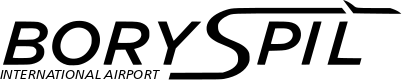 ДЕРЖАВНЕ ПІДПРИЄМСТВО«МІЖНАРОДНИЙ АЕРОПОРТ «БОРИСПІЛЬ» 08300, Україна, Київська обл., Бориспільський район, село Гора, вулиця Бориспіль-7, код 20572069, юридична особа/ суб'єкт господарювання, який здійснює діяльність в окремих сферах господарювання, зазначених у п. 4 ч.1 ст. 2 Закону України «Про публічні закупівлі»Обґрунтування технічних та якісних характеристик предмета закупівлі та очікуваної вартості предмета закупівліОбґрунтування технічних та якісних характеристик предмета закупівлі та очікуваної вартості предмета закупівліПункт КошторисуНазва предмета закупівлі із зазначенням коду за Єдиним закупівельним словникомОчікувана вартість предмета закупівлі згідно річного плану закупівельОчікувана вартість предмета закупівлі згідно ОГОЛОШЕННЯ про проведення відкритих торгівІдентифікатор процедури закупівлі9.22 (2023)Вальниці, код ДК 021:2015 - 44440000-6 - Вальниці45 822,00 грн. з ПДВ38 185,00грн. без ПДВ UA-2023-05-25-006495-a1Обґрунтування технічних та якісних характеристик предмета закупівліВизначення потреби в закупівлі: Зношення підшипників на електродвигунах насосів системи холодопостачання та вентиляторах системи кондиціювання терм. «D» (інв.№47578).Підшипники 6312-2Z/C3 - для заміни в 4 електродвигунах насосів системи холодопостачання терміналу «D». Підшипники 6312-2RS1/C3 - для заміни в 6 електродвигунах насосів системи холодопостачання терміналу «D». Підшипники 6310-2Z/C3 - для заміни в 4 електродвигунах насосів системи холодопостачання терміналу «D». Підшипники 6302-2Z/C3 - для заміни в 4 електродвигунах вентиляторів системи кондиціювання головної серверної терм. «D». Підшипники 6307-2Z/C3 - для заміни в 1-му електродвигуні вентилятора центрального кондиціонера. Підшипники 6204-2RSH/C3 - для заміни в 16 електродвигунах вентиляторів конденсаторних блоків холодильних машин . Обґрунтування технічних та якісних характеристик предмета закупівлі: Якісні та технічні характеристики предмета закупівлі визначені з урахуванням реальних потреб підприємства та оптимального співвідношення ціни та якості.Замовник здійснює закупівлю даного товару, оскільки він за своїми якісними та технічними характеристиками найбільше відповідатиме вимогам та потребам замовника.2Обґрунтування очікуваної вартості предмета закупівліОбґрунтування очікуваної вартості предмета закупівлі: Визначення очікуваної вартості предмета закупівлі обумовлено статистичним аналізом загальнодоступної інформації про ціну предмета закупівлі на підставі затвердженої центральним органом виконавчої влади, що забезпечує формування та реалізує державну політику у сфері публічних закупівель, примірної методики визначення очікуваної вартості предмета закупівлі, затвердженої наказом Міністерства розвитку економіки, торгівлі та сільського господарства України від 18.02.2020 № 275.Розрахунок очікуваної вартості предмета закупівлі здійснено відповідно до Положення «Про порядок визначення очікуваної вартості предмета закупівлі» від 17.05.2022 №50-06-1.Обґрунтування обсягів закупівлі: Обсяги визначено відповідно до очікуваної потреби.3Інша інформаціяСпосіб проведення моніторингу ринку:Для визначення очікуваної інформації було направлено низку запитів:https://podshipnik.ua/ua інтернет магазин «Podshipnik.ua»,https://vsepodshipniki.com.ua/ua/o-nas/, онлайн магазин «ВСІпідшипники»https://brend-podshipnik.com.ua/ua/contacts, Інтернет-магазин "БрендПідшипник ",https://upk.com.ua/about-us/, ПП «Українська підшипникова компанія»,https://termopolis.com.ua/ ПП «Термополіс»,sales@app.kiev.ua, інтернет магазинн «Автопромподшипник»; https://arti.com.ua/podshipniki/, ТОВ «АРТІ»;https://bestbearing.com.ua/, інтернет магазин «Артіс Техніка»;epodshipnik@gmail.com, Компанія E-PODSHIPNIK;sales@lps.org.ua, ПП «Луцькпідшипник»;info@runo.dn.ua, ТОВ ТД «РУНО»;0671752959@ukr.net, ПП «Стандарт Комплект»;kiev_asm@ukr.net. ТОВ "КИЇВ АСМ-ЗАПЧАСТИНИ";https://prompodshipnik.com.ua/kontaktu ПП «Промпідшипник»,inna.prompod@gmail.com. ТОВ "ТД "ПІДШИПНИКЦЕНТР"№ п/пНайменування ТоваруОдиницявиміруКількістьВиробникМарка або модель, або артикул, або каталожний номер, або  інші параметри для ідентифікації ТоваруТехнічні та якісні характеристики предмета закупівлі(Технічна специфікація)1Підшипникшт.8SKFТип: 6312-2Z/C3Кульковий радіальний однорядний підшипник закритий з двох сторін захисними шайбами з листової сталі. Радіальний зазор – більше нормального (C3). Внутрішній діаметр – 60 мм; Зовнішній діаметр – 130 мм; Ширина – 31 мм.2Підшипникшт.12SKFТип: 6312-2RS1/C3Кульковий радіальний однорядний закритий підшипник з двостороннім контактним ущільненням.Радіальний зазор – більше нормального (C3).Внутрішній діаметр – 60 мм;Зовнішній діаметр – 130 мм;Ширина – 31 мм.3Підшипникшт.8SKFТип: 6310-2Z/C3Кульковий радіальний однорядний підшипник закритий з двох сторін захисними шайбами з листової сталі.Радіальний зазор – більше нормального (C3).Внутрішній діаметр – 50 мм;Зовнішній діаметр – 110 мм;Ширина – 27 мм.4Підшипникшт.8SKFТип: 6002-2Z/C3Кульковий радіальний однорядний підшипник закритий з двох сторін захисними шайбами з листової сталі. Радіальний зазор – більше нормального (C3).Внутрішній діаметр – 15 мм;Зовнішній діаметр – 32 мм;Ширина – 9 мм.5Підшипникшт.2SKFТип: 6007-2Z/C3Кульковий радіальний однорядний підшипник закритий з двох сторін захисними шайбами з листової сталі.Радіальний зазор – більше нормального (C3).Внутрішній діаметр – 35 мм;Зовнішній діаметр – 62 мм;Ширина – 14 мм.6Підшипникшт.32SKFТип: 6204-2RSH/C3Кульковий радіальний однорядний закритий підшипник з двостороннім контактним ущільненням.Радіальний зазор – більше нормального (C3).Внутрішній діаметр – 20 мм;Зовнішній діаметр – 47 мм;Ширина – 14 мм.